April 8, 2022 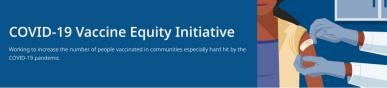 See below for news and resources about COVID-19 vaccination. Please share this newsletter with colleagues, including local social service agencies, community organizations, or colleagues working to increase vaccination across Massachusetts. If you received this newsletter from a colleague, subscribe today. What's New ADDITIONAL $4.5 MILLION AWARDED FOR COVID-19 VACCINE EQUITY EFFORTS 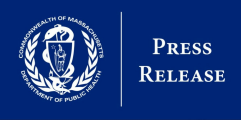 News release (4/8) - Baker-Polito administration awards additional $4.5 million for COVID-19 vaccine equity efforts NOW IN 12 LANGUAGES: SEVEN STEPS TO PROTECT YOURSELF & YOUR FAMILY FROM COVID-19 This new flyer is now available in 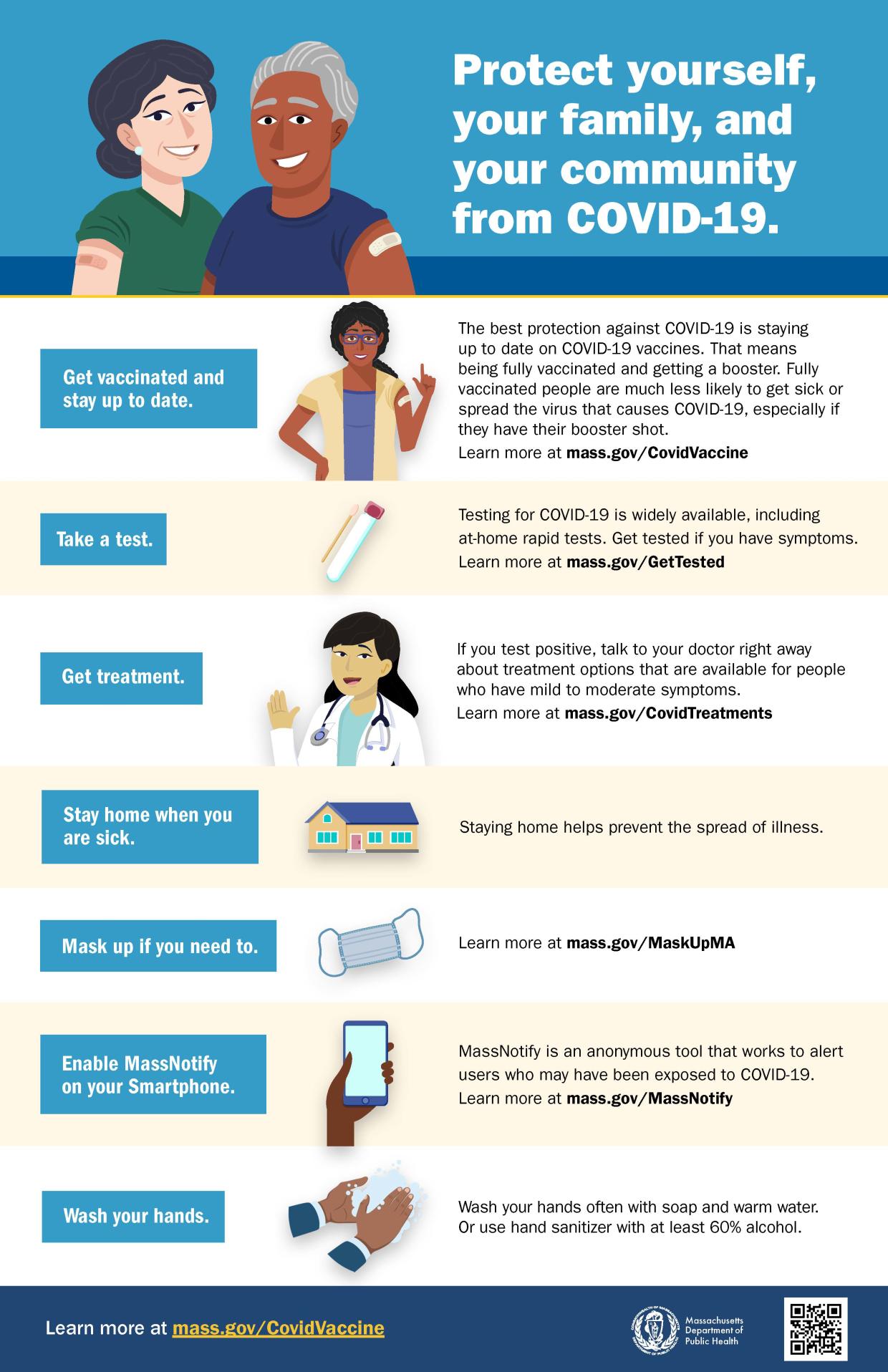 multiple languages. It features a checklist to help protect yourself, your family, and your community from COVID-19. Please share it with your networks.APRIL SCHOOL VACATION WEEK CLINICS (APRIL 18-24) DPH is again hosting family 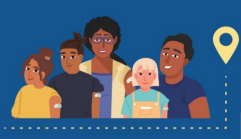 friendly COVID-19 vaccination clinics with local communities and businesses during school vacation week, April 18–24, 2022. Clinics will be held at trampoline parks, zoos, bowling alleys, and Six Flags amusement park, with giveaways like free admissions for people who get vaccinated. View the schedule. RemindersSECOND COVID-19 BOOSTER AVAILABLE FOR INDIVIDUALS 50+ OR IMMUNOCOMPROMISED News Release (3/30) - A second 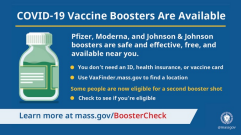 booster dose for individuals 50+ and people with certain health conditions is now available. “Vaccines, including boosters, are the most effective and widely available tool we have to prevent COVID infection, severe disease, and death.”—DPH’s Dr. Larry MadoffQuestions? Our booster FAQ is available in 12 languages. BECOME A VACCINE CHAMPION: LEARN WAYS TO IMPROVE CONFIDENCE IN COVID-19 VACCINES 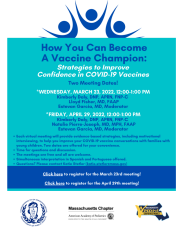 DPH and other partners are offering trainings on strategies to improve confidence in COVID-19 vaccines. Meetings are free, and all are welcome. Learn more, or register for April 29. FEDERAL COVID.GOV WEBSITE OFFERS "ONE-STOP SHOP" FOR COVID-19 RESOURCES COVID.gov is a new federal 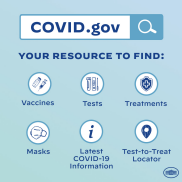 website with info about how to receive or locate free masks and COVID tests, vaccines, and treatment. The call line has 150+ languages available: 1-800-232-0233. FREE COVID-19 TREATMENT OPTIONS 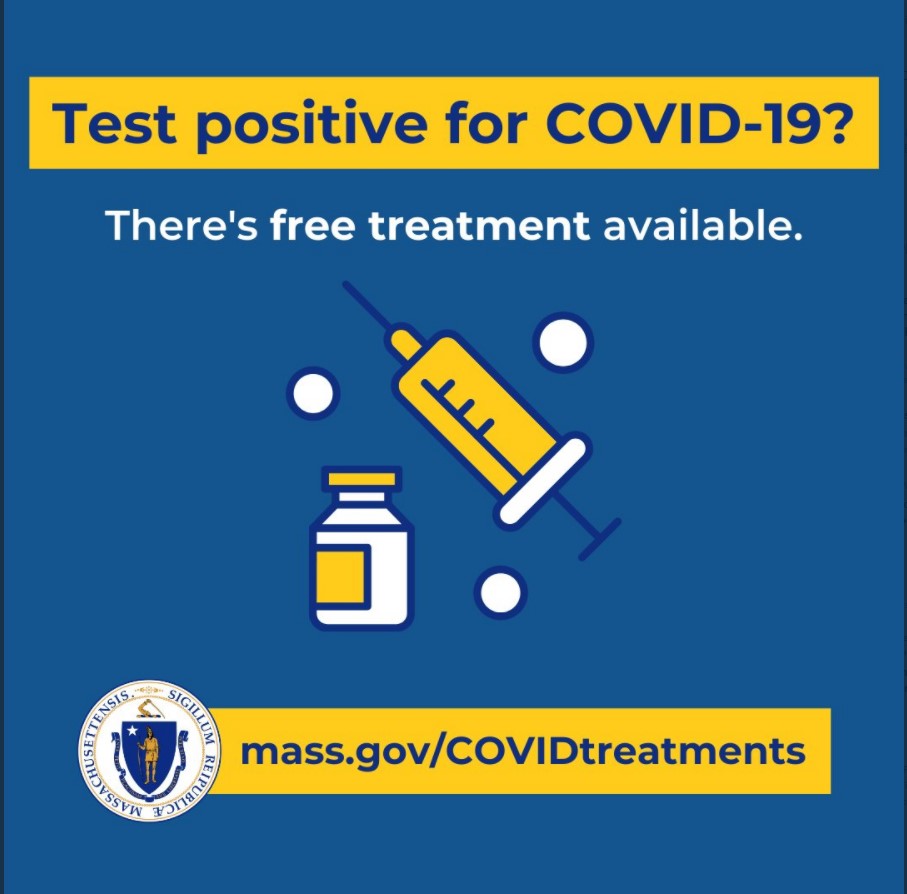 Patients recently diagnosed with COVID-19 have options for treatment, available at no cost at sites across MA. Learn more about treatment options (info also available in 12 languages), or locate treatment.Key Resources OUTREACH AND EDUCATION MATERIALS COVID-19 Vaccine FAQs COVID-19 Booster FAQs Weekly Provider Bulletin  (published 4/6) Trust the Facts, Get the Vax Campaign Materials (organized by audience, including general, parents and pregnant people, youth, young adults; available in 12 languages)Trust the Facts, Get the Vax Creative Materials Toolkit (updates ongoing, including pediatric eligibility) Additional Education and Outreach Materials (includes social media graphics, vaccine updates, guides to hosting a forum, and more) Multilingual COVID-19 Materials (videos and printables; organized by language) COVID-19 Funeral Assistance from FEMA (including 1-pager with key info available in multiple languages) COVID-19 Vaccination Tools for Employers Archive of COVID-19 Vaccine Communications Updates (past editions of VEI Roundup) FIND A COVID-19 VACCINE OR BOOSTER Vaccine Finder Find, Schedule, or Sign Up for a Mobile COVID-19 Vaccination COVID-19 In-Home Vaccination Program Request a Copy of Your Vaccine Card COVID-19 VACCINE STANDING ORDERS (FROM CDC) Pfizer 5-11 (updated 3/31/22) 12 + Gray Cap (updated 4/1/22) 12 + Purple Cap (updated 4/1/22) Moderna (updated 3/31/22) Janssen (updated 4/1/22)Recent Highlights Boston Somali Parent Advocacy Center for Education (SPACE) has been tabling at the “Somali Mall” (in Nubian Square), holding monthly Zoom community meetings and one-on-one discussions, and sending COVID-focused educational materials via WhatsApp. They are finding that while pregnant people are hesitant to be vaccinated, with education, many are willing to do so after giving birth. More about the COVID vaccine and pregnancy here (also in multiple languages). Randolph 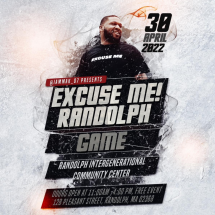 On April 30, a basketball event called “Excuse Me! Randolph” will be held at the Randolph Intergenerational Community Center (flyer, right). Ten local YouTube basketball influencers will be participating in the game, and teens ages 15+ will have opportunities to play alongside them. A vaccination clinic will be held in the center's cafeteria during the free event, and vegan food options will be available. Read More Highlights Visit the VEI Website Vaccine Equity Initiative | 250 Washington Street, Boston, MA 02108 Unsubscribe vaccineequityinitiative@mass.gov About Constant Contact Sent byvaccineequityinitiative@mass.govin collaboration with 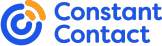 Try email marketing for free today!